*Please ensure all fields are completed*PERSONAL DETAILS:EMPLOYMENT REFERRAL INFORMATION: EMPLOYMENT AREA OF INTEREST:EDUCATION, EMPLOYMENT, TRAINING & QUALIFICATIONS:*Please provide copies of transcripts tickets & licences *SECURITY & SITE ENTRY INFO:INFORMATION RELEVANT TO APPLICANT: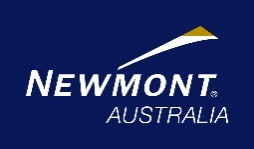 TanamiCLC REFERRAL & RECRUITMENT FORM MINE APPLICATIONSSustainability & External Relations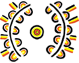          Central Land Council DATE:NAME:POSITION APPLIED FOR: First Name:Surname:Contact Number:Email:Email:Community Address:Date of Birth: Gender:Language Group:Language Spoken:Aboriginal Descent: Torres Strait Islander Descent: Indigenous  Trainee Familiarisation Position (ITFP)YAPA Crew PositionOnline Portal ApplicationContractor ReferralProvide information on Contract referral: Provide information on Contract referral: Provide information on Contract referral: Provide information on Contract referral: Core Yard Technician Underground Truck Driver/OperatorProcessing Technician Supply OfficerMaintenance OperatorAdministration Contracting Party Primary School:(Year completed) Secondary School:(Year completed)Vocational Training (CERT 1 – 4) DIPLOMA(Year comp & course info)OtherAre you currently Employed: (if so please provide details) EMPLOYMENT STATUS(Full time, Part time, Casual) Forklift LicenceForklift LicenceConfined Space EntryElevated Working PlatformWorking at HeightsWorking at HeightsScaffoldingFirst AidCriminal History  Police Check(last 12 months) Criminal History  Police Check(last 12 months) Ochre CardWhite CardDriver’s License – LR classDriver’s License – LR classCrane TicketBob Cat Driver’s License – HR class Driver’s License – HR classDriver’s License – MC classOther (please specify)Other (please specify)Have you had or do you have a valid Criminal History Police Clearance (valid 12 months)YesNoComments: Comments: Comments: Comments: Comments: Are you will to undertake a Pre-Employment Medical TestYesNoAre you will to undertake a Drug & Alcohol testYesNoDo you have any pre-existing injuries and/ or conditionsYesNoComments: Comments: Comments: Comments: Comments: Advise the candidate that this is only an expression of interest for employmentDoes the candidate have any mining or remote mine site work or other experience?Has the candidate worked at NTO previously, if so when and why did they leave?Please inform the candidate that a good level of physical health is required for work at NTO and will be assessed prior to employment.  A high level of physical fitness is also required for some rolesPlease be aware that should a suitable position become available and this referral progress the candidate will be required to undergo additional screening. Please indicate candidate willingness to undertake further screening detailed  below:EMPLOYMENT UNIT CONTACT INFORMATION: Email:  employmentunit@clc.org.au  Phone Numbers: 08 8951 6313 or 08 8951 6314Office Location: 27 Stuart Highway, Alice Springs NT 0870 